.HEEL, HEEL, COASTER STEP RIGHT + LEFTHEEL SWITCHES, SIDE ROCK, BEHIND-SIDE-CROSS, SIDE ROCKBEHIND-SIDE-CROSS, ROCK STEP, ½ TURN R & SHUFFLE FORWARD (R - L - R), ½ TURN R, ½ TURN R¼ TURN SIDE ROCK, CROSSING SHUFFLE, SIDE ROCK, CROSSING SHUFFLEPOINT BEHIND ½ TURN, SHUFFLE FORWARD, ROCK STEP, COASTER STEP(Restart: On wall 3 restart from the beginning at this point.)POINT SWITCHES, CLAP 2X, (2X)Dance begins againHeiko Lattner / www.flyingboots-halle.deYou Belong With Me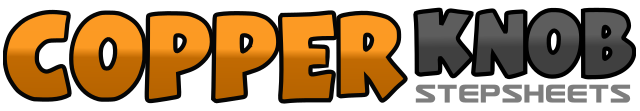 .......Count:48Wall:4Level:Improver.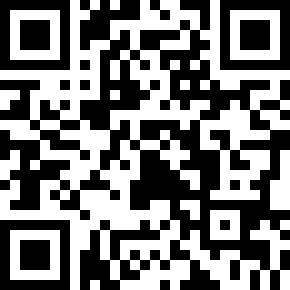 Choreographer:Heiko Lattner (DE) - November 2009Heiko Lattner (DE) - November 2009Heiko Lattner (DE) - November 2009Heiko Lattner (DE) - November 2009Heiko Lattner (DE) - November 2009.Music:You Belong With Me - Taylor SwiftYou Belong With Me - Taylor SwiftYou Belong With Me - Taylor SwiftYou Belong With Me - Taylor SwiftYou Belong With Me - Taylor Swift........1 – 2Touch right heel forward twice3 & 4Step back right, step back together left, step right forward5 – 6Touch left heel forward twice7 & 8Step back left, step back together right, step left forward1&Touch right heel forward, step right next to left2&Touch left heel forward, step left next to right3 – 4Rock right foot to right side, recover weight to left5 & 6Step right behind left, step left to left side, cross right in front of left7 – 8Rock left foot to left side, recover weight to right1 & 2Step left behind right, step right to right side, cross left in front of right3 – 4Rock right foot forward, recover weight to left5 & 6Turn ½ right while shuffling forward, (right, left, right)     (  6 O’clock )7 – 8Turn ½  right stepping back with left, turn ½  right stepping forward with right   (  6 O’clock )1 – 2Turn ¼ right while rocking left foot to left side, recover weight to right3 & 4Cross left over right, step right to right side, cross left over right5 – 6Rock right foot to right side, recover weight to left7 & 8Cross right over left, step left to left side, cross right over left1 – 2Touch your left toe behind right heel and turn ½ left shifting weight to left foot   (  3 O’clock )3 & 4Shuffle forward  (right, left, right)5 – 6Rock forward on the left foot, recover weight to right7 & 8Step left back, step right together, step left forward1&2Touch right toe to right side, step right in place, touch left toe to left side&3Step left in place, touch right to right (near left foot)&4Clap hands Twice     (Translators note: Choreographer claps once in teach video        hold, clap)5 – 8Repeat steps 1 – 4